Wtorek 05.05.2020Posłuchaj legendy https://www.youtube.com/watch?v=2X9THxfuGRs&feature=share&fbclid=IwAR3GrxQdgN1FVox1b47XiBoABuvsieUarMP4RiG0nI7dYQqL7y6iDs73CdgRozmowa na temat legendy.- Kim był Wars?- Kogo wyłowił rybak z rzeki?- Jak miała na imię syrena?- Jak ludzie nazwali miejsce, w którym mieszali Wars i Sawa?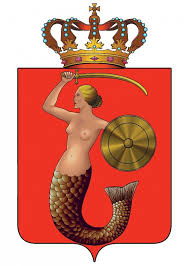 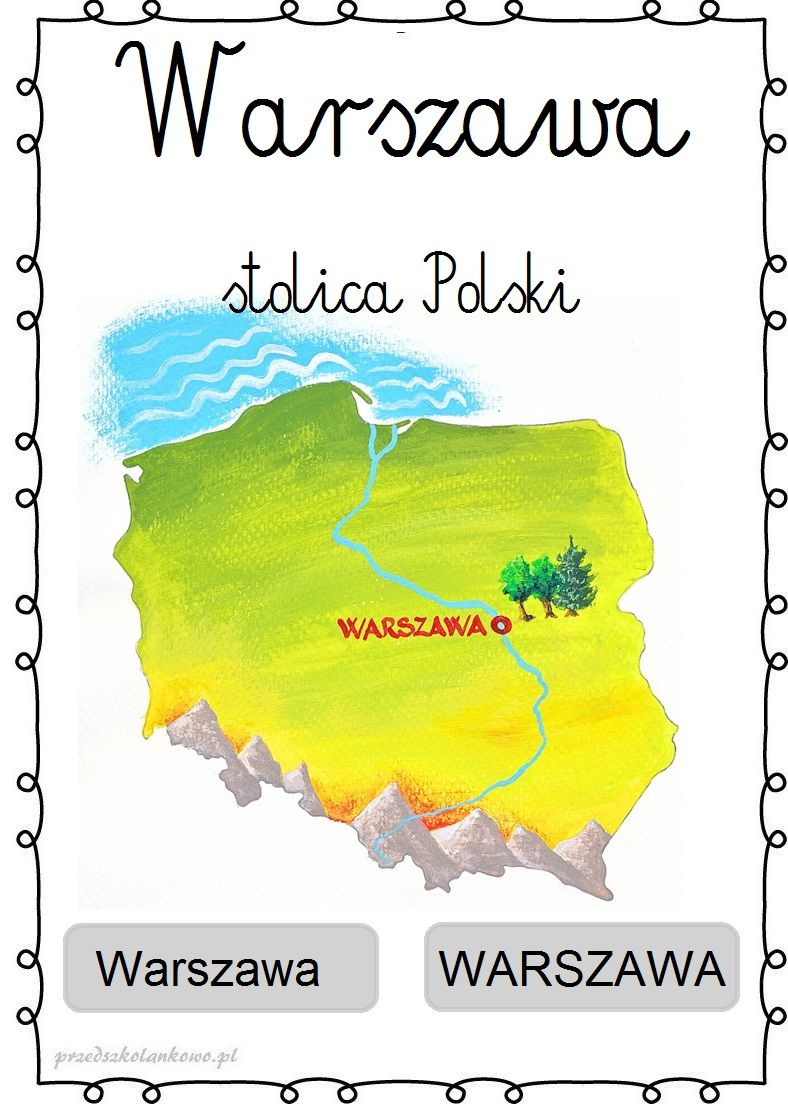 2. Zapraszam Was na wirtualny spacer po Warszawie. Może byliście już w Warszawie i przypomnicie sobie ciekawe miejsca naszej stolicy!https://www.youtube.com/watch?v=4VepDrHH4bI&fbclid=IwAR1MwF9fhP7mlRAq5Y9i6galJ4mqlOS0FAuz_aazz6k2yl7rao6-Sn4FvlsSpróbujcie opowiedzieć domownikom, co zobaczyliście i co spodobało się Wam najbardziej. 3. A teraz poćwiczymy buzię i język:https://wordwall.net/pl/resource/1875273/patriotyczna-gimnastyka-buzi-i-j%c4%99zyka4. Ułóż puzzle.https://puzzlefactory.pl/pl/puzzle/graj/dla-dzieci/230268-polska-moja-ojczyzna?fbclid=IwAR3vv6uj4hb5qV2kY2BLeqpvmnUQxt_jHIbl-OnOR5lRN58B4pgo2K-mLZg5. A teraz trochę ruchu przy piosence: https://www.youtube.com/watch?v=plug6OIrxRMRef: Jesteśmy Polką i Polakiem
Dziewczynką fajną i chłopakiem
Kochamy Polskę z całych sił,
Chcemy byś również kochał ją i ty i ty

1 Ciuchcia na dworcu czeka
Dziś wszystkie dzieci pojadą nią by poznać kraj
Ciuchcia pomknie daleko i przygód wiele
Na pewno w drodze spotka Nas

Ref: Jesteśmy Polką i Polakiem
Dziewczynką fajną i chłopakiem
Kochamy Polskę z całych sił,
Chcemy byś również kochał ją i ty i ty

2 Pierwsze jest Zakopane miejsce wspaniałe
Gdzie góry i górale są
Kraków to miasto stare w nim piękny Wawel
Obok Wawelu mieszkał smok

Ref: Jesteśmy Polką i Polakiem
Dziewczynką fajną i chłopakiem
Kochamy Polskę z całych sił,
Chcemy byś również kochał ją i ty i ty

3 Teraz to już Warszawa to ważna sprawa
Bo tu stolica Polski jest
Wisła, Pałac Kultury, Królewski Zamek
I wiele innych pięknych miejsc

Ref: Jesteśmy Polką i Polakiem
Dziewczynką fajną i chłopakiem
Kochamy Polskę z całych sił,
Chcemy byś również kochał ją i ty i ty

4 Toruń z daleka pachnie, bo słodki zapach
Pierników kusi mocno nas
Podróż skończymy w Gdańsku
Skąd szarym morzem
Można wyruszyć dalej w świat

Ref: Jesteśmy Polką i Polakiem
Dziewczynką fajną i chłopakiem
Kochamy Polskę z całych sił,
Chcemy byś również kochał ją i ty i ty

Jesteśmy Polką i Polakiem
Dziewczynką fajną i chłopakiem
Kochamy Polskę z całych sił,
Chcemy byś również kochał ją i ty i ty6.  Gra na spostrzegawczość „Znajdź flagę”.https://view.genial.ly/5eabe3cd47bad90d6e95b64f